Informacje dotyczące rejestracji i uczestnictwa w konferencjiUczestnictwo w konferencji prosimy zgłaszać do dnia 10 lutego 2020 r., korzystając ze strony:  www.sitmn.pl i www.imn.gliwice.pl lub przesłać pocztą elektroniczną do sekretariatu konferencji sitmn@sitmn.pl Koszt uczestnictwa w konferencji:z 2 noclegami w pokoju jednoosobowym                                             2.500 zł + Vat z 2 noclegami w pokoju dwuosobowym                                               2.300 zł + Vatbez noclegu                                                                                            1.600 zł + Vat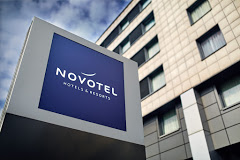    30-105 Kraków ul. T. Kościuszki 5Opłatę konferencyjną prosimy przekazać do dnia 12 lutego 2020r na konto Stowarzyszenia Inżynierów i Techników Metali Nieżelaznych ul. Sowińskiego 5,  44-100 Gliwice,  NIP 954 24 96 108Bank BNP Paribas  87 2030  0045  1110  0000  0246  2630 z dopiskiem „GOZ/2020”Sekretariat konferencji: Maria Grzesik 509-210-251Stowarzyszenie Inżynierów i Techników Metali Nieżelaznych, ul. Sowińskiego 5, 44-100 Gliwice, e-mail: sitmn@sitmn.pltel. 32 238 05 60ZGŁOSZENIE UCZESTNICTWA W KONFERENCJI GOSPODARKA OBIEGU ZAMKNIETEGO W PRZEMYŚLE METALI NIEŻELAZNYCHImię i nazwisko Tytuł naukowy, zawodowyInstytucja AdresE-mailTelefonRezerwacja noclegu (proszę o zaznaczenie właściwy kwadrat)        Nocleg w pokoju jednoosobowym        Nocleg w pokoju dwuosobowym        Uczestnictwo bez noclegu Dane do faktury:……………………………………………………………………                            (nazwa)…………………………………………………………………..                             (adres)…………………………………………………………………..                                 NIPPodczas Konferencji Organizator może przeprowadzać sesje fotograficzne oraz filmować jej przebieg dla celów dokumentacji, promocji i reklamy Organizatora. Uczestnictwo w Konferencji jest równoznaczne z wyrażeniem nieodpłatnej, nieograniczonej ilościowo, czasowo ani terytorialnie, zgody na nieodpłatne wykorzystanie, obróbkę, powielanie i wielokrotne rozpowszechnianie wizerunku uczestnika utrwalonego na zdjęciach wykonanych podczas Konferencji bez konieczności każdorazowego ich zatwierdzania, w celach informacyjnych, promocyjnych i reklamowych Konferencji. Powyższa zgoda jest jednoznaczna z tym, że fotografie i nagrania wykonane podczas Konferencji mogą być umieszczone w Internecie, w tym na serwisach otwartych, zamkniętych i na portalach społecznościowych Facebook, Instagram itp.